KATA PENGANTAR DEKAN FAKULTAS EKONOMIUNIVERSITAS WIDYATAMAPenerbitan Buku Panduan Dosen pada Program Magister Akuntansi dan Pendidikan Profesi Akuntansi (Maksi-PPAk) Fakultas Ekonomi Universitas Widyatama diperlukan sebagai panduan bagi Dosen dalam melaksanakan Proses Mengajar dan Belajar pada pendidikan formal, baik pada program Magister Akuntansi (MAKSI), maupun pada Pendidikan Profesi Akuntansi (PPAk) di Fakultas Ekonomi Widyatama.Pedoman ini bersifat rujukan yang harus diikuti, dipahami, dan dilaksanakan oleh seluruh  dosen pada kedua program tersebut di atas agar kegiatan Proses Mengajar dan Belajar dapat berjalan dengan baik. Tujuan Buku Panduan Dosen ini adalah agar para dosen memiliki arah yang sama dalam Proses Mengajar dan Belajar di masing-masing program. Penyelenggaraan pendidikan dapat berjalan dengan lancar dan mencapai Visi, Misi, Tujuan, dan Sasaran masing-masing program yang telah ditetapkan.  Mudah-mudahan Buku Panduan Dosen ini dapat membantu dan memberikan manfaat bagi sivitas akdemika, khususnya bagi para dosen yang sedang melaksanakan  rugas Proses Mengajar dan Belajar di masing-masing program tersebut di atas pada saat ini.Terimakasih atas segala upaya yang telah dilakukan oleh semua pihak, khusunya kepada Ketua dan Sekretaris, serta Staf Administrasi Program Studi Maksi-PPAk, hingga terwujudnya Buku Pedoman Akademik Dosen ini.Semoga Allah Subhanahu Wata’ala memberi bimbingan dan kekuatan kepada kita semua. Amien.                    Bandung, Pebruari 2014                                    			           Dekan Fakultas Ekonomi Universitas Widyatama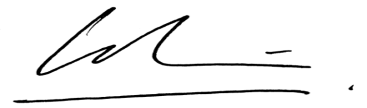          Dr. H. Islahuzzaman, SE., M.Si. Ak.KATA PENGANTAR KETUA PROGRAM MAKSI-PPAkUNIVERSITAS WIDYATAMABerkat rahmat Allah SWT, seluruh jajaran staf pengelola dan staf pengajar Program Magister Akuntansi (MAKSI)-PPAk Fakultas Ekonomi Universitas Widyatama telah berhasil menyusun Buku Pedoman Akademik Dosen dengan baik dan tepat waktu. 	Pembahasan dalam penyusunan Buku ini melalui proses yang cukup panjang yang dilaksanakan dengan kerja keras dan diperuntukan bagi kepentingan dosen didalam menjalankan tugas-tugasnya secara profesional dan penuh tanggung jawab. 	Kami menyadari sepenuhnya bahwa dosen adalah titik sentral yang sangat srategis dalam proses keberhasilan Program MAKSI-PPAk untuk  menghasilkan lulusan yg berkualitas sesuai dengan yang direncanakan.Dengan tersusunnya Buku ini diharapkan proses belajar mengajar dapat terselenggara dengan lancar sesuai dengan visi, misi, tujuan dan sasaran masing-masing program yang telah ditetapkan.Terimakasih atas segala upaya yang telah dilakukan oleh semua pihak, khususnya kepada Dekan Hakultas Ekonomi Universitas Widyatama yang telah memberikan perhatiannya.Semoga Allah Subhanahu Wata’ala memberi bimbingan kepada kita semua. Aamiin.                      Bandung, Pebruari 2014                                   Ketua MAKSI-PPAk Universitas Widyatama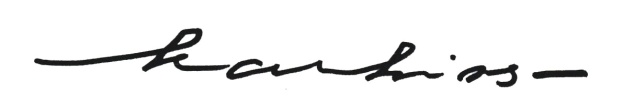                         Prof. Karhi Nisjar Sardjudin, SE., MM.,Ak.DAFTAR ISI                                                                                                                                                      HalamanKATA PENGANTAR DEKAN FAKULTAS EKONOMI  ………………………	……		1KATA PENGANTAR KETUA PROGRAM MAKSI-PPAk.........................................		2Daftar Isi	………………………………………………………………………………		3BAB I  PENDAHULUAN	.		4Sekilas tentang PROGRAM MAKSI-PPAk			4VISI, MISI, SASARAN DAN TUJUAN PROGRAM MAKSI-PPAk	.......	4	Visi Program Studi MAKSI-PPAk 		4	Misi Program Studi MAKSI-PPAk 		5	Rumusan Sasaran Program Studi MAKSI-PPAk 		5	Tujuan Program Studi MAKSI-PPAk 		5STRUKTUR ORGANISASI DAN MANAJEMEN PROGRAM MAKSI-PPAk	.......	6BAB iI  PROGRAM PENDIDIKAN			8JENIS PROGRAM STUDI			8KURIKULUM	….....	8KETENTUAN DOSEN MAKSI-PPAk UNIVERSITAS WIDYATAMA ...................….....		9KODE ETIK DOSEN MAKSI-PPAk UNIVERSITAS WIDYATAMA ...................….....		9WAKTU PERKULIAHAN		9BAB iII  PROSES BELAJAR MENGAJAR			11METODE PEMBELAJARAN PROGRAM MAKSI-PPAk			11TEKNIK PENGAJARAN	......	11MATRIKULASI			12PENYELENGGARAAN PERKULIAHAN			12SISTEM PEMBOBOTAN DAN BEBAN BELAJAR			13UJIAN TENGAH & AKHIR CATUR WULAN............................................................		15UJIAN SUSULAN..................................................................................................		16PENGULANGAN MATAKULIAH...........................................................................		16PELAKSANAAN PENYUSUNAN TESIS...................................................................		17UJIAN TESIS.........................................................................................................		18BATAS WAKTU STUDI			18BAB iV  LAYANAN			19PEMINJAMAN BUKU PEPUSTAKAAN			19DIREKTORI RUANGAN …………………………………………………………….........................		19bab ipendahuluanSEKILAS TENTANG PROGRAM MAKSI-PPAk FAKULTAS EKONOMI - UNIVERSITAS WIDYATAMADengan memperhatikan perkembangan ilmu akuntansi yang semakin pesat, dibutuhkan tenaga ahli akuntansi yang dapat memenuhi perkembangan bidang akuntansi seperti adanya konvergensi IFRS pada tahun 2012. Tenaga pengajar yang handal di bidang akuntansi akan lebih dibutuhkan, hal ini mendorong institusi pendidikan untuk meningkatkan kualitas tenaga pengajarnya. Peningkatan kualitas tenaga pengajar ini dapat dipenuhi dengan adanya program Magister Akuntansi dan program Pendidikan Profesi Akuntansi.Dalam upaya mewujudkan good governance khususnya di Jawa Barat dengan adanya UU otonomi daerah, maka dibutuhkan tenaga-tenaga akuntan yang professional sehingga pertanggungjawaban keuangan pemerintahan daerah lebih dapat dipercaya. Program ini diharapkan dapat memenuhi kebutuhan tersebut. Saat ini untuk Jawa Barat terdapat + 4.000 sektor swasta yang membutuhkan tenaga-tenaga akuntan yang professional dalam menghadapi kompleksitas informasi yang membutuhkan pemecahan dan keunggulan kompetisi dalam bidang akuntansi. Begitu pula dalam upaya mewujudkan akuntan publik yang bertaraf internasional seperti yang diharapkan lembaga keuangan internasional, akan dapat terpenuhi dengan adanya program Magister Akuntansi (MAKSI) dan Program Pendidikan Profesi Akuntansi (PPAk).Universitas Widyatama dengan potensi yang dimiliki meliputi Sumber Daya Manusia, Sarana Prasarana, pengalaman dalam bidang akuntansi + 40 tahun, serta tuntutan kebutuhan yang mendesak terhadap tenaga akuntan yang profesional, maka Universitas Widyatama terpanggil untuk menyelenggarakan program Magister Akuntansi (MAKSI) dan Program Pendidikan Profesi Akuntansi (PPAk).Berdasarkan serta surat izin dari Dirjen Dikti No. 41/E/O/2013 tanggal 5 Februari 2013 serta surat izin dari Dirjen Dikti No.2780/D/T/2004 (tanggal 16 Juli 2004),  perpanjangan izin No.3487/D/T/2007 (tanggal 1 November 2007), Perpanjangan izin No. 3371/D/T/K-IV/2010 (11 Agustus  2010), dan terakreditasi dengan SK BAN PT No. 001/BAN-PT/Ak-I/PP/XII/2009 (tanggal 21 Desember 2009), Universitas Widyatama mendapat izin untuk menyelenggarakan Program Magister Akuntansi dan program Pendidikan Profesi Akuntansi di Universitas Widyatama yang disingkat dengan MAKSI-PPAk Universitas Widyatama.VISI, MISI, SASARAN DAN TUJUAN PROGRAM  MAKSI–PPAk UNIVERSITAS WIDYATAMAVisi Program Studi Magister Akuntansi (MAKSI) Universitas WidyatamaMenjadi wahana ilmu terapan dalam bidang akuntansi untuk menghasilkan sumber daya manusia yang profesional, berintegritas tinggi, berwawasan global sehingga mampu meningkatkan sumber daya bangsa yang berkualitas dan memiliki keunggulan bersaing (nation competitiveness).Visi Program Studi Pendidikan Profesi Akuntansi (PPAk) Universitas Widyatamawahana ilmu terapan dalam bidang akuntansi untuk menghasilkan sumber daya manusia yang profesional, berintegritas tinggi, adaptif terhadap perkembangan teknologi dan ilmu pengetahuan.Misi Program Studi Magister Akuntansi (MAKSI) Universitas Widyatama Untuk dapat mewujudkan visi tersebut di atas maka Program ini memiliki misi sebagai berikut:Melaksanakan Program Tri Dharma Perguruan Tinggi dalam bidang akuntansi dan bisnis yang berwawasan global. Menyelenggarakan pendidikan akuntansi yang berkualitas dan berkelanjutan yang mudah diakses dan terjangkau oleh masyarakat luas sehingga mampu berperan aktif dalam mencerdaskan bangsa. Melakukan kegiatan penelitian dan pengembangan ilmu ekonomi khususnya dalam bidang akuntansi dan bisnis yang efisien dan efektif sehingga menghasilkan lulusan bidang akuntansi yang kreatif, inovatif dan mampu bersaing.Berperan serta dalam menyiapkan tenaga ahli professional dalam bidang akuntansi yang memiliki integritas dan siap menghadapi dunia bisnis yang dinamis, menjunjung norma-norma dan etika profesi.Misi Program Studi Pendidikan Profesi Akuntansi (PPAk) Universitas Widyatama Program ini merupakan program dalam bidang akuntansi melalui jalur profesi yang berada di bawah naungan Fakultas Ekonomi Universitas Widyatama,  dirancang untuk menghasilkan para lulusan yang profesional dan berintegritas tinggi dalam bidang akuntansi. Rumusan misi program studi yang diturunkan dari misi lembaga, merujuk pada visi dan misi Universitas Widyatama, program studi PPAk-Widyatama memiliki misi sebagai berikut :Melaksanakan Program Tri Dharma Perguruan Tinggi dalam bidang akuntansi yang   berwawasan global.Menyelenggarakan pendidikan akuntansi yang berkualitas dan berkelanjutan yang mudah diakses dan terjangkau oleh masyarakat luas sehingga mampu berperan aktif dalam mencerdaskan bangsa.Melakukan kegiatan penelitian dan pengembangan ilmu ekonomi khususnya dalam bidang akuntansi dan bisnis yang efisien dan efektif sehingga menghasilkan lulusan bidang akuntansi yang kreatif, inovatif dan mampu bersaing.Berperan serta dalam menyiapkan tenaga ahli professional dalam bidang akuntansi yang memiliki integritas dan siap menghadapi dunia bisnis yang dinamis, menjunjung norma-norma dan etika profesiTujuan Program Studi Magister Akuntansi (MAKSI) Universitas WidyatamaTujuan program ini untuk menghasilkan sarjana strata 2 (S2) maupun profesional akuntan di bidang akuntansi dan bisnis yang handal, dengan konsentrasi di Bidang Auditing, Akuntansi Sektor Publik, Perpajakan, Akuntansi Manajemen, Akuntansi Keuangan, dan Sistem Informasi Akuntansi. Lulusan yang dihasilkan diharapkan memiliki kemampuan sebagai berikut:Meningkatkan kualitas lulusan yang berdedikasi, berintegritas tinggi, profesional & adaptif dengan perkembangan teknologi serta berwawasan global. Meningkatkan pemikiran-pemikiran yang kreatif dan inovatif dalam perkembangan ilmu akuntansi sejalan dengan tuntutan kebutuhan nasional dan internasional.Meningkatkan kualitas lulusan yang mampu mengidentifikasi dan mengkaji permasalahan auditing, akuntansi pemerintahan, perpajakan, akuntansi manajemen, akuntansi keuangan, dan sistem informasi akuntansi.Tujuan Program Studi Pendidikan Profesi Akuntansi (PPAk) Universitas WidyatamaTujuan program studi  merujuk pada tujuan lembaga dan merupakan turunan dari misinya sebagai berikut: Terlaksananya Program Tri Dharma Perguruan Tinggi dalam bidang akuntansi yang berwawasan global.Terselenggaranya pendidikan akuntansi yang berkualitas dan berkelanjutan yang mudah diakses dan terjangkau oleh masyarakat luas sehingga mampu berperan aktif dalam mencerdaskan bangsa.Terlaksananya kegiatan penelitian dan pengembangan ilmu ekonomi khususnya dalam bidang akuntansi dan bisnis yang efisien dan efektif sehingga menghasilkan lulusan bidang akuntansi yang kreatif, inovatif dan mampu bersaing.Ikut berperan serta dalam menyiapkan tenaga ahli professional dalam bidang akuntansi yang memiliki integritas dan siap menghadapi dunia bisnis yang dinamis, menjunjung norma-norma dan etika profesiRumusan Sasaran Program Studi Magister Akuntansi (MAKSI) Universitas WidyatamaMembentuk lulusan akuntan yang memiliki etika dan bermoral.Menghasilkan lulusan dengan IPK (Indeks Prestasi Kumulatif)  ≥ 3.00.Menghasilkan lulusan dengan Skor TOEFL di atas 500.Menghasilkan lulusan yang lulus tepat waktu, dalam jangka waktu 2 tahun atau 4 semester.Menyelengarakan tata kelola yang baik dan memadai.Menyediakan tenaga pengajar yang berkualitas.Menyediakan sarana & prasarana PBM (proses belajar mengajar) yang berkualitas.Melakukan pengembangan SOP (standar operasional dan prosedur) di dalam pelayanan pendidikan di bidang akuntansiMelakukan pengembangan kurikulum program studi.Melakukan pengembangan metode pembelajaran yang kritis.Rumusan Sasaran Program Pendidikan Profesi Akuntansi (PPAk) Universitas WidyatamaSasaran program studi PPAk mengacu pada sasaran mutu Universitas, yaitu:Sekurang-kurangnya  75%  mahasiswa  lulus  tepat  waktu  (≤ 2  semester)  dengan prestasi yang memuaskan (IPK ≥ 2,75).Sekurang-kurangnya 75% lulusan memiliki Score EPT minimal 450.Sekurang-kurangnya 75% lulusan menguasai aplikasi komputer di bidang akuntansi dengan nilai minimal BSTRUKTUR ORGANISASI DAN MANAJEMEN PROGRAM MAKSI-PPAk UNIVERSITAS WIDYATAMAProgram Studi MAKSI-PPAk yang mempunyai Visi, Misi dan Tujuan sebagaimana yang sudah ditetapkan, maka dalam upaya pencapaiannya secara periodik disusun strategi, kebijakan, program dan kegiatan dalam bentuk Rencana Kerja. Dalam merealisasikannya ditetapkan Struktur Organisasi sebagai berikut:Pembina 	: 	-  Ketua Yayasan Universitas Widyatama 		-  Rektor Universitas Widyatama 		-  Dekan Fakultas Ekonomi Universitas WidyatamaPenanggungjawab 	:  Ketua Program MAKSI-PPAk Universitas Widyatama   Pengelola dan Pelaksana    : - Sekretaris Program MAKSI-PPAk Universitas Widyatama seluruh tenaga akademik programSeluruh tenaga non akademik program  Struktur Organisasi MAKSI-PPAk Universitas Widyatama dapat digambarkan sebagai berikut :BAB IIPROGRAM PENDIDIKANJENIS PROGRAM STUDIProgram MAKSI-PPAk membuka Program studi terdiri dari Program Strata-2, yaitu Magister Akuntansi (MAKSI) dan Program Profesi, yaitu Pendidikan Profesi Akuntansi (PPAk). Program MAKSI-PPAk juga memberi kesempatan kepada peserta yang berijazah Sarjana Ekonomi Akuntansi untuk dan akan memeperoleh gelar Magister Akuntansi (M.Ak) serta gelar Profesi Akuntan (Ak) yang beregister negara dari Kementerian Keuangan RI.Program Studi MAKSI-PPAk Universitas Widyatama menyelenggarakan program sebagai berikut :Pendidikan Profesi Akuntansi (PPAk) adalah calon mahasiswa yang menempuh program profesi akuntansi dimana calon mahasiswanya harus berasal dari pendidikan sarjana (S1) disiplin akuntansi.Magister Akuntansi (MAKSI) adalah calon mahasiswa yang menempuh program strata-2 bidang akuntansi dimana calon mahasiswanya dapat berasal dari pendidikan sarjana (S1) disiplin akuntansi atau non akuntansi. Untuk calon mahasiswa yang berasal dari disiplin non akuntansi harus memiliki pengalaman bekerja minimal 2 tahun dalam bidang akuntansi atau keuangan, dan diwajibkan untuk mengikuti kuliah matrikulasi dalam bidang-bidang akuntansi tertentu, serta dimotivasi untuk mengembangkan diri secara mandiri.Magister Akuntansi Lulusan PPAk adalah calon mahasiswa yang menempuh Program Magister Akuntansi dimana calon mahasiswa berasal dari Lulusan Program Pendidikan Akuntansi (PPAk).KURIKULUM *) Setelah dilakukan verifikasi matakuliah yang telah ditempuh di PPAk*) **) Diselenggarakan di semester Ganjil dan GenapKETENTUAN DOSEN MAKSI-PPAk UNIVERSITAS WIDYATAMADosen yang mengajar di Program MAKSI dan PPAk Universitas Widyatama adalah:Dosen pada Program PPAk memiliki minimal pendidikan strata-1 Akuntan (beregister) dan program MAKSI memiliki minimal pendidikan strata-3.Memiliki jabatan akademik lektor kepala pada bidang yang sesuai dengan mata kuliah yang diampu di MAKSI-PPAk atau minimum 2 tahun berpengalaman praktik sebagai Akuntan PublikMemiliki pengalaman mengajar  minimal 2 tahun dan diutamakan yang berpraktik di bidang akuntansi dan sejenisnya.Menguasai salah satu pengetahuan dibidang mata kuliah tertentu yang ada di MAKSI-PPAk Widyatama.Persyaratan untuk Dosen Tamu/Guest Lecture ditentukan sesuai kebijakan Ketua/ Sekretaris MAKSI-PPAk Universitas Widyatama (yang telah ditentukan oleh Universitas Widyatama).KODE ETIK DOSEN MAKSI- PPAk UNIVERSITAS WIDYATAMASelalu berupaya meningkatkan pengetahuan, keterampilan dan nilai-nilai untuk diteruskan kepada mahasiswa.Mengikuti dan melaksanakan dengan teguh dan penuh rasa tanggung-jawab semua aturan ataupun prosedur proses belajar mengajar yang telah ditetapkan.Tidak memanfaatkan jabatan dosen untuk kepentingan pribadi, golongan maupun organisasi di luar Universitas Widyatama.Memegang teguh dan menjaga semua rahasia yang dipercayakan oleh Universitas Widyatama.WAKTU PERKULIAHANProgram MAKSI-PPAk Widyatama meyelenggarakan perkuliahan dengan pilihan waktu sebagai berikut:Kelas PagiPerkuliahan ini diselenggarakan setiap hari Senin sampai dengan Jumat mulai pukul 08.00-selesai. Kelas ini cocok untuk mereka yang belum bekerja atau mendapat fasilitas bebas tugas dari instansi tempat bekerja selama masa pendidikan.Kelas PetangPerkuliahan ini diselenggarakan setiap Senin sampai dengan Jumat mulai pukul 18.30-selesai. Kelas ini cocok untuk mereka yang ingin menempuh studi tanpa terlalu mengganggu aktivitas bekerja atau aktivitas lain yang dilakukan pada pagi hari.Kelas Akhir pekanPerkuliahan ini diselenggarakan setiap Jumat (Pkl 17.00 s.d 21.00) dan Sabtu (Pkl 08.00 s.d 17.00). Kelas ini cocok untuk mereka yang hanya memiliki waktu studi  pada hari akhir pekan.BAB IIIProses belajar mengajarMETODE PEMBELAJARAN PROGRAM MAKSI-PPAk UNIVERSITAS WIDYATAMA Falsafah yang diterapkan adalah student centered learning yang berorientasi pada kemandirian mahasiswa dan mutu pendidikan. Program MAKSI Widyatama dapat diselesaikan minimal 18 bulan atau 3 semester. Sedangkan untuk program PPAk Widyatama dapat diselesaikan dalam waktu 1 tahun atau 2 semester. Sesuai dengan tujuan pembentukan MAKSI-PPAk Widyatama, metode pendidikan yang dianut adalah memadukan antara pemahaman secara konsep dan metodologi kemudian diimplementasikan terhadap kasus-kasus relevan untuk dicari solusi terbaiknya. Untuk itu metode kuliah dilakukan melalui tatap muka, diskusi kasus secara simultan, dan tugas makalah yang dipublikasi.Dalam proses pendidikan ini akan banyak memerlukan kasus-kasus lapangan yang baik dan menarik. Bentuk penyelesaian kasus ini dapat dilakukan melalui penugasan mata kuliah, penugasan minor, tugas atau melalui diskusi harian dalam suatu kelompok secara kontinyu.Bidang keilmuan yang akan menjadi fokus kajian dalam pendidikan pada Program ini antara lain: Pengembangan Ilmu Akuntansi dan Bisnis, Pengkajian ilmu akuntansi, beserta standar-standar dan bisnis yang cocok dengan lingkungan ekonomi dan politik di Indonesia, Penerapan ilmu dan sinergi antara dunia pendidikan dengan praktisi di lapangan.Bentuk lain untuk menghasilkan lulusan yang mampu mengidentifikasi permasalahan, menguasai berbagai alat untuk menyelesaikan masalah dan memiliki kemampuan untuk menyelesaikan masalah, dalam proses belajar melibatkan secara langsung pihak industri dengan menjalin kerja sama dengan suatu instansi untuk bersama-sama memecahkan persoalan akuntansi dan bisnis yang dihadapi oleh instansi tersebut. Permasalahan pada instansi tadi akan dijadikan suatu studi kasus.Seorang mahasiswa dapat ditugasi untuk menyelesaikan studi kasus tersebut sampai tuntas. Dengan demikian tatkala mahasiswa lulus, hasil studinya adalah penyelesaian masalah yang sudah teruji di instansi yang bersangkutan.  Pendekatan seperti ini dapat digeneralisir ke perusahaan-perusahaan lainnya.Bahasa pengantar yang digunakan adalah bahasa Indonesia, namun tidak menutup kemungkinan terdapat mata kuliah yang disampaikan dalam bahasa Inggris.TEKNIK PENGAJARANPerkuliahan dilakukan dalam semester yang berjangka waktu enam bulan. Tatap muka termasuk evaluasi belajar dilakukan sebanyak 14 kali pertemuan dan 2 kali evaluasi berupa Ujian Tengah dan Ujian  Akhir, di mana setiap tatap muka berlangsung selama 50 menit per SKS.Tatap muka perkuliahan terdiri dari lecture, diskusi/seminar, partisipasi, penulisan dan penyajian makalah individual/kelompok.Diantara waktu perkuliahan setiap semesternya akan diisi oleh dosen tamu baik pakar maupun praktisi terkemuka yang akan menyampaikan topik terpilih untuk meningkatkan wawasan.Di samping pola di atas, beberapa mata kuliah juga direncanakan akan disertai dengan peragaan simulasi dengan menggunakan komputer/IT atau kunjungan lapangan dan penguasaan Bahasa Inggris.MATRIKULASIBagi calon mahasiswa diwajibkan untuk mengikuti dan lulus kuliah matrikulasi sebelum mereka mengikuti kuliah inti Program Studi MAKSI-PPAk. Perkuliahan matrikulasi dilaksanakan selama 10 kali pertemuan @100 menit (setara dengan 2 sks). Mata kuliah yang harus diikuti masing-masing prodi dalam matrikulasi adalah sebagai berikut:*) Ketentuan matrikulasi berdasarkan hasil Ujian Saringan Masuk (USM) dari KERPPA-IAIPENYELENGGARAAN PERKULIAHANKetentuan dosen dalam pelaksanaan perkuliahan MAKSI-PPAk Widyatama, yaitu:Dosen diwajibkan mempersiapkan dan memulai perkuliahan dengan materi sesuai SAP dan ketentuan MAKSI-PPAk Widyatama.Materi perkuliahan yang disampaikan kepada mahasiswa dan dilaporkan dalam daftar hadir dosen harus sesuai dengan silabus yang telah ditetapkan.Mengisi formulir kesediaan mengajardan diserahkan kepada Staf Administrasi MAKSI-PPAk Widyatama paling lambat 1 minggu sebelum perkuliahan dimulai.Menerima formulir Jadwal Kuliah dari sekretariat MAKSI-PPAk Widyatama.Memberikan bahan perkuliahan sebelum perkuliahan dimulai. Pada Program MAKSI-PPAk Widyatama diberlakukan sistem Tim Dosen dalam mengajar yang  terdiri dari dua dosen pengampu.Hadir di ruangan akademis sebelum waktu mengajar dimulai.Keterlambatan mengajar diberi toleransi sebanyak 30 menit, tetapi dosen yang bersangkutan diwajibkan menambah perkuliahan sebanyak 30 menit karena keterlambatan tersebut.Keterlambatan di atas 30 menit, maka pihak administrasi akan menggantikan dengan aktivitas perkuliahan yang lain sesuai ketentuan . Apabila dosen berhalangan hadir karena ada kegiatan atau keperluan mendadak, maka dosen bersangkutan diminta memberitahukan kepada Staf Administrasi atau Sekretaris MAKSI-PPAk Widyatama paling lambat 2 hari sebelum waktu perkuliahan berikut waktu penggantinya. Staf Administrasi dapat menghubungi dosen dalam satu tim atau bila keduanya berhalangan, maka perkuliahan dapat diganti pada waktu lain dan dikoordinasikan dengan mahasiswa.Dalam proses belajar mengajar, dosen tidak mewakilkan kepada dosen lain di luar tim nya tanpa sepengetahuan Ketua MAKSI-PPAk Widyatama.Memulai dan mengakhiri perkuliahan sesuai  waktu yang telah ditentukan.Memotivasi mahasiswa untuk belajar.Dosen diberikan wewenang penuh untuk menegakkan disiplin mahasiswa dalam mengikuti perkuliahan di dalam kelas.Menindak mahasiswa yang dianggap melanggar tata tertib dan/atau yang menghambat proses belajar.Memperingatkan dan menegur mahasiswa yang tidak disiplin sesuai dengan tata tertib yang berlaku.Tidak merokok ataupun tindakan lainnya yang mengganggu proses belajar mengajar. Dosen diminta bantuannya untuk:Memotivasi mahasiswa untuk hadir kuliah.Memberi peringatan pada mahasiswa bila sudah kritis ketidakhadirannya.Memotivasi dan mendorong mahasiswa agar meningkatkan prestasi akademik dan memberikan tugas/tugas  khusus untuk mahasiswa tersebut.Mendorong mahasiswa bekerjasama dalam kelompok sehingga bila mengalami         kesulitan dapat belajar dari kelompoknya.Setelah mengajar, wajib mengisi Daftar Hadir Dosen  dan Daftar Hadir Mahasiswa .Ketentuan mahasiswa dalam mengikuti perkuliahan MAKSI-PPAk Widyatama, yaitu:Hadir untuk mengikuti perkuliahan 10 (sepuluh menit) sebelum perkuliahan berlangsungMengisi daftar hadir yang telah disediakan oleh Bagian Administrasi AkademikKehadiran setiap mata kuliah tidak boleh kurang dari 80%. Apabila kurang dari 80%, tidak diperbolehkan mengikuti ujian Akhir. Ketidakhadiran mahasiswa pada perkuliahan dapat diinformasikan kepada dosen yang bersangkutan dengan ditembuskan ke sekretariat MAKSI-PPAk Widyatama.SISTEM PEMBOBOTAN DAN BEBAN BELAJARSistem Penyelenggaraan PendidikanProgram MAKSI-PPAk Universitas Widyatama meyelenggarakan kegiatan akademik atas dasar sistem semester. Beban program pendidikan atau program studi, baik beban total maupun beban semester dan beban setiap mata pelajaran, dinyatakan dengan Satuan Kredit Semester (SKS).Beban Studi dan Lama PendidikanBeban total Program Studi PPAk Widyatama adalah 27 SKS, yang dapat diselesaikan dalam waktu 2 semester atau 1  tahun. Beban total Program Studi MAKSI Widyatama adalah 43 SKS, yang dapat diselesaikan dalam waktu minimal 3 semester atau 1,5 tahun dan maksimal 8 semester atau 4 tahun. Sedangkan beban total Program Studi MAKSI lulusan PPAk Widyatama  adalah 25 SKS, yang dapat diselesaikan dalam waktu 3 semester.Sistem PenilaianTujuan PenilaianTujuan dari pemberian nilai adalah untuk membuktikan pada mahasiswa bahwa mereka telah melaksanakan tugas-tugas yang diberikan selama perkuliahan dan juga untuk mengetahui standar mutu yang diperlukan untuk mengambil gelar Magister Akuntansi  (M.Ak.) dan Akuntan (Ak.). Penilaian diberikan secara perorangan berdasarkan standar yang telah ditentukan. Penilaian diberikan pada tugas-tugas kuliah dan beberapa bentuk ujian.Evaluasi Hasil StudiUnsur-unsur penilaian diserahkan kepada masing-masing dosen. Nilai akhir merupakan gabungan dari beberapa unsur dengan penetapan besarnya prosentase tersebut diserahkan kepada masing-masing dosen pembina, adapun sebagai contoh adalah sebagai berikut:	  Sumber: Program PPAk sesuai dengan aturan KERPPA-IAIPenilaian prestasi mahasiswa dilakukan dengan huruf, yakni:Selain nilai huruf yang diatas juga digunakan huruf mutu T (T = Tidak Lengkap). Diberikan kepada mahasiswa yang belum ujian (karena berhalangan) dan belum melengkapi tugas.Mahasiswa yang memperoleh huruf mutu T diharuskan melengkapi ketodaklengkapan tersebut dalam jangka waktu paling lambat 1 bulan. Mahasiswa dengan nilai C, D, E untuk suatu matakuliah diharuskan untuk memperbaikinya dalam perkuliahan caturwulan berikutnya.Taraf Prestasi AkademikTaraf prestasi akademik ditentukan melalui Indeks Prestasi (IP) dan Indeks Prestasi Kumulatif (IPK), dihitung setiap semester maupun secara kumulatif. IP dan IPK adalah jumlah nilai mutu (NM) total dibagi jumlah beban SKS total. Nilai mutu adalah nilai angka (padanan nilai huruf) kali beban SKS. Hasil studi setiap mahasiswa dinyatakan dengan: IP (Indeks Prestasi) IPK (Indeks Prestasi Kumulatif)IP dihitung berdasarkan ketentuan sebagai berikut:		IP    =  Jumlah (nilai akhir x sks mata kuliah)                                  Jumlah sks yang ditempuh Indek Prestasi Kumulatif  (IPK) merupakan indeks prestasi studi pada akhir MAKSI - PPAk Widyatama, yang dihitung berdasarkan ketentuan sebagai berikut :		IPK  =  Jumlah (nilai akhir x sks mata kuliah)               		                        Jumlah sks Sebutan Yudisium bagi mahasiswa yang telah menyelesaikan program MAKSI-PPAk ditentukan berdasarkan prestasi yang dicapai dari keseluruhan mata kuliah yang wajib diikuti dan ujian seminar karya akhir atau ujian Thesis. Sebutan Yudisium tersebut berdasarkan Peraturan Mendikbud tentang Standar Nasional Perguruan Tinggi pasal 30 (poin 1 dan 7) adalah sebagai berikut:Predikat kelulusan dengan pujian ditentukan juga dengan memperhatikan Nilai minimal B dan jika menyelesaikan masa studi paling lama 2 tahun 6 bulan.Standar KelulusanMahasiswa Program Studi MAKSI-PPAk dinyatakan lulus program pendidikan, apabila perangkat mata kuliah dan tesis pada akhir program telah selesai dengan IPK minimal 3,00. Nilai lulus mata ujian minimal B dan nilai C dimungkinkan dengan ketentuan kualifikasi yudisium terpenuhi. Nilai lulus berlaku sepanjang masa studi. Perbaikan  nilai dimungkinkan sepanjang batas masa studi belum terlewati.Standar kelulusan program studi dapat diringkas sebagai berikut:Lulus semua mata kuliahTidak memiliki nilai D, E, atau TNilai mata kuliah konsentrasi minimal BNilai karya akhir (tesis) minimal BIPK (Indeks Prestasi Kumulatif) minimum 3,00UJIAN TENGAH & UJIAN AKHIR SEMESTERUjian Tengah Semester dilaksanakan 1 kali setelah 7 kali pertemuan perkuliahan dengan tujuan untuk menilai keberhasilan studi mahasiswa setelah yang bersangkutan mengikuti mata ajaran selama setengah semester.Ujian Akhir Semester dilaksanakan 1 kali setelah 14 kali pertemuan perkuliahan dengan tujuan untuk menilai keberhasilan studi mahasiswa setelah yang bersangkutan mengikuti mata ajaran selama satu semester.Sebagai Mahasiswa MAKSI-PPAk Widyatama diperkenankan mengikuti ujian-ujian tersebut apabila memenuhi persyaratan sebagai berikut:Terdaftar sebagai mahasiswa MAKSI -PPAk WidyatamaTidak dalam cuti akademikTelah menyelesaikan kewajiban administrasi  sesuai dengan ketentuanUntuk Ujian Akhir Semester, sekurang-kurangnya mengikuti 80% kegiatan perkuliahan.UJIAN SUSULANUjian susulan diperbolehkan bila mahasiswa berhalangan pada waktu ujian dilakukan dengan    alasan:Sakit, dengan membawa surat keterangan dari dokter dan sebelum ujian harus memberitahukan hal ini kepada sekretariat  administrasi MAKSI-PPAk Widyatama.Halangan keluarga terdekat, seperti meninggalnya anggota keluarga (bapak/ibu/anak/kakak/adik)   dan sebelum ujian harus memberitahukan hal ini ke sekretariat  administrasi MAKSI-PPAk Widyatama.Diluar alasan tersebut di atas, diperbolehkan untuk mengikuti ujian susulan dengan persetujuan Ketua Program MAKSI - PPAk.PENGULANGAN MATAKULIAHSetelah masa studi, mahasiswa MAKSI - PPAk yang mempunyai IPK dibawah 3,00 diberikan kesempatan mengulang.Matakuliah yang boleh diulang adalah matakuliah dengan nilai dibawah B.Mahasiswa MAKSI-PPAk yang akan mengulang satu matakuliah atau lebih diwajibkan mengajukan surat permohonan mengulang mata kuliah kepada ketua program dengan tembusan ke Administrasi MAKSI-PPAk untuk mendapatkan persetujuan.Setiap mahasiswa yang mengulang wajib membayar biaya pendidikan sesuai dengan jumlah SKS yang diulangnya.Ujian Perbaikan Khusus (UPK) dapat dilaksanakan dengan persetujuan Ketua Program MAKSI-PPAk dengan ketentuan sebagai berikut:Nilai matakuliah C dan D.Maksimal matakuliah yang dapat dilakukan UPK sebanyak 2 matakuliah. Nilai akhir maksimal untuk Ujian Perbaikan Khusus (UPK) adalah B.PENILAIAN INDEKS KINERJA AKADEMIK DOSEN (IKAD)Bahan untuk penilaian IKAD menggunakan kuesioner yang disebarkan kepada mahasiswa pada saat pelaksanaan Ujian Akhir Semester oleh pengawas ujian yang ditunjuk. Setelah diisi lengkap oleh mahasiswa dikumpulkan kembali untuk diserahkan kepada Bagian Administrasi untuk diolah.Hasil IKAD digunakan untuk bahan pertimbangan pada semester yang sama berikutnya, artinya pertimbangan semester ganjil menggunakan hasil IKAD semester ganjil sebelumnya. Demikian juga dugunakan untk perbaikan dosen tersebut pada proses belajar mengajar.Nilai IKAD diharapkan minimal 7. Bila dosen untuk mata kuliah yang sama mendapat nilai IKAD <7 sebanyak dua kali berturut-turut, maka akan menjadi bahan pertimbangan Prodi dalam kebijakan ploting dosen yang bersangkutan.Hasil pengolahan data IKAD diperoleh skor rata-rata. Hasil skor tersebut merupakan Indeks Kinerja Akademik Dosen (IKAD).Jika terdapat pihak yang merekayasa pengisian kuesioner akan diberi sanksi sesuai dengan peraturan yang berlaku.Pada akhir perkuliahan, program studi melakukan evaluasi kinerja dosen melalui evaluasi proses belajar mengajar.Kuesioner Evalusi Proses Belajar Mengajar meliputi beberapa bagian, yaitu :Penguasaan dosen atas materi yang diajarkanSistematika mengajarCara menjelaskan meteriKesempatan mahasiswa bertanyaSikap dosen atas pertanyaan mahasiswaKesesuaian materi yang telah disampaikan dengan SAPKedisiplinan mengajarKemampuan dosen membangkitkan minat belajarContoh/contoh materi yang diberikan di kelasKesan/kritik dan saranPELAKSANAAN PENYUSUNAN TESISTesis merupakan tugas akhir mahasiswa MAKSI Widyatama berupa karya tulis ilmiah yang didasarkan atas hasil penelitian atau perancangan. Tesis disusun sesuai dengan ketentuan Buku Panduan Tesis yang ditetapkan oleh Program MAKSI-PPAk Widyatama. Tesis disusun di bawah bimbingan pembimbing tesis. Pembimbing tesis adalah dua orang dosen yang terdiri dari Pembimbing I dan Pembimbing II. Jumlah maksimal mahasiswa yang dapat dibimbing oleh seorang dosen pembimbing adalah 6 (enam) mahasiswa. Pembahasan penelitian tesis antara mahasiswa dengan Pembimbing I dan II minimal 8 (delapan) kali pertemuan. Pembimbing I :Persyaratan Pembimbing I:Mempunyai gelar Doktor dan berpengalaman mengajar minimal 5 tahun.Mempunyai jabatan fungsional minimal Lektor.Mempunyai bidang keilmuan/keahlian atau yang relevan dengan tesis  mahasiswa Program Magister.Tugas Pembimbing I :Membimbing dari sisi keilmuan dan praktek bisnis.Memberi arahan berkaitan dengan materi tesis.Memotivasi dan memberi pengarahan kepada mahasiswa untuk bekerja secara team-work.Membimbing per grup secara terjadwal.Memberi pengarahan dan mendorong daya kreativitas mahasiswa berkaitan dengan implementasi materi tesis dalam bisnis .Memfasilitasi komunikasi dengan objek tesis.Melakukan pembelajaran kepada mahasiswa untuk tetap semangat mengembangkan sikap sebagai manajer profesional yang kreatif. Pembimbing Pembantu (II) :Persyaratan Pembimbing II:a.  Mempunyai gelar minimal Doktorb. Mempunyai bidang keilmuan/keahlian yang relevan dengan tesis mahasiswa Program  Magister.       Tugas Pembimbing II: Membimbing dan mengarahkan metodologi penelitian.Membimbing format penulisan.Memfasilitasi komunikasi dengan objek tesis.Memberi motivasi kepada mahasiswa untuk dapat bekerja secara team-work.Membimbing dengan model kelas (beberapa grup sekaligus).Membimbing cara presentasi tesis.Membimbing tata cara ujian tesis/sidang.  Penyusunan tesis dilaksanakan melalui tahapan:Pengajuan Rancangan atau Proposal Penelitian dengan mengisi formulir yang tersedia.Pengajuan proposal dapat disampaikan mulai semester  pertama sesuai dengan ketentuan yang berlaku.Proposal, baik format dan isi materi, harus mendapat persetujuan dari Ketua/Sekretaris program MAKSI-PPAk Widyatama.Proposal paling awal dapat disetujui pada semester pertama dan mahasiswa telah menyelesaikan kewajiban administrasi SKT tesis sesuai dengan ketentuan berlaku.Bagi mahasiswa yang sampai batas yang telah ditentukan belum menyerahkan outline atau proposal tesis, proses penyusunan tesis mahasiswa tersebut akan diikutkan pada semester yang akan datang.Lamanya waktu penyusunan tesis maksimal selama masa studi, yaitu 2 tahun (tidak termasuk cuti). Setelah waktu tersebut, mahasiswa diwajibkan untuk menyelesaikan administrasi penyusunan tesis sesuai dengan ketentuan yang berlaku. Proses penyusunan tesis dimulai dari awal kembali dengan pembimbing yang ditentukan oleh Ketua/Sekretaris program MAKSI-PPAk.UJIAN TESISSidang Usulan Penelitian (SUP) dan Sidang Tesis dapat dilaksanakan berdasarkan ketentuan berikut:Telah mendapatkan persetujuan dari Pembimbing I dan II, serta Ketua/Sekretaris program MAKSI-PPAk Widyatama dan lebih dulu mengisi formulir pendaftaran Sidang Usulan Penelitian (SUP) / Sidang Tesis sesuai dengan cakupan tesis sesuai proposal yang disetujui.Telah menyelesaikan kewajiban administrasi dan persyaratan sesuai dengan ketentuan yang berlaku.Menyerahkan draft usulan penelitian / draft tesis yang telah mendapat persetujuan dari tim pembimbing dan Ketua MAKSI-PPAk Widyatama, dan diserahkan melalui Sekretariat MAKSI-PPAk Widyatama untuk diujikan.BATAS WAKTU STUDI Pada Program MAKSI Widyatama batas waktu studi ditetapkan maksimum 4 tahun terhitung sejak terdaftar sebagai mahasiswa pada semester pertama. Batas waktu studi tersebut diluar cuti akademik. Setelah 4 semester, mahasiswa akan dipanggil untuk menyelesaikan studinya, yaitu dengan memandatangani surat pernyataan. Perpanjangan masa studi per 6 bulan, maksimal 4 kali perpanjangan. Apabila melebihi ketentuan tersebut, maka mahasiswa dinyatakan putus sekolah (drop out) setelah mendapatkan peringatan tertulis.bab IVlayananPEMINJAMAN BUKU PERPUSTAKAANProgram MAKSI-PPAk Widyatama menyediakan layanan peminjaman buku perpustakaan bagi mahasiswa aktif dan dosen dengan ketentuan sebagai berikut :Dapat meminjam buku sesuai aturan perpustakaan dengan memperlihatkan Kartu Anggota Perpustakaan.Buku yang dipinjam maksimal adalah  2 macam.Lama peminjaman adalah 1 minggu yang kemudian dapat diperpanjang lagi.Keterlambatan peminjaman akan dikenakan denda sesuai dengan ketentuan yang berlaku.Perpustakaan dibuka mulai pukul 08.00-15.00 WIB serta sore hari dengan waktu tertentu.Sistem perpustakaan yang dipakai adalah sistem Dewey Decimal Class. (Informasi lebih lanjut dapat menghubungi perpustakaan dengan telepon 022-7206713 ext  241)Para pengunjung perpustakaan MAKSI-PPAk Widyatama diharapkan untuk:Mengisi Buku Daftar Pengunjung.Membantu terciptanya suasana tenang, tertib dan bersih, tidak merokok, makan atau minum.Menjaga peralatan dan koleksi perpustakaan dalam  keadaan tetap baik (tidak melakukan corat coret yang bersifat merusak).DIREKTORI RUANGANMAKSI-PPAK Widyatama dilengkapi dengan fasilitas perkuliahan yang mendukung terciptanya proses belajar mengajar yang nyaman. Fasilitas-fasilitas tersebut meliputi:Ruang Lobby Depan, disediakan bagi tamu atau pengunjung MAKSI-PPAk Widyatama. Ruang ini dapat juga dimanfaatkan untuk ruang istirahat mahasiswa.Ruang Administrasi, digunakan untuk tempat pelayanan kegiatan administrasi dan akademik bagi Mahasiswa MAKSI-PPAk Widyatama.Ruang Kuliah,  dilengkapi dengan sejumlah peralatan pendukung terciptanya proses belajar yang representatif, seperti Infocus, multimedia, AC.Ruang Tengah (center stage),  dipergunakan untuk tempat istirahat mahasiswa sekaligus juga sebagai tempat untuk menyediakan makanan/minuman ringan. Dalam ruang ini tidak diperkenankan untuk merokok.Ruang Rapat, dipergunakan untuk rapat Pengelola MAKSI-PPAk dan Para Dosen.Ruang Dosen,  dipergunakan sebagai ruang tunggu dosen.Ruang Seminar, digunakan untuk acara seminar, kuliah umum serta acara lainnya yang memerlukan ruangan dengan kapasitas besar. Ruang Mushola, dipergunakan untuk mereka yang akan melakukan ibadah Sholat.InformasiInformasi lebih lanjut dapat menghubungi kami di setiap hari kerja:Sekretariat MAKSI–PPAk UNIVERSITAS Widyatama BandungGedung Pasca Sarjana jl phh mustopa no. 59 bandung 40124Telepon	  : (022) 7106646Faksimili 	  : (022) 7277654Senin – Kamis buka mulai pukul 10.00 – 16.00 WIBJumat – Sabtu buka mulai pukul 08.00 –17.00 WIBContact person: Oki Purnamasari, S.E.   0899 6912 354Irma Suryani, S.E., Ak.  0812 2240 169NONAMA MATAKULIAHSKSPPAkMAKSIMAKSI LULUSAN PPAk*)SEMESTER I1Audit & Atestasi3√√2Pelaporan & Akuntansi Keuangan3√√3Metodologi Penelitian Akuntansi**)3√√4Akuntansi Manajemen & Biaya3√√5Akuntansi Pemerintahan3√√√SEMESTER II6Etika Bisnis dan Profesi 3√7Teknologi Sistem Informasi Akuntansi2√8Perpajakan3√√9Lingkungan Bisnis dan Hukum Komersial3√√10Pasar Modal dan Manajemen Keuangan3√√11Praktikum Audit Teknologi Informasi**)1√√√SEMESTER III12Konsentrasi Auditing 12√√13Konsentrasi Akuntansi Pemerintahan12√√14Konsentrasi Perpajakan12√√15Konsentrasi Akuntansi Manajemen12√√16Konsentrasi Akuntansi Keuangan12√√17Konsentrasi Sistem Informasi Akuntansi12√√SEMESTER IV18Tesis6√√TOTAL SKSTOTAL SKSTOTAL SKS274325NONama MatakuliahProgram StudiProgram StudiProgram StudiProgram StudiNONama MatakuliahPPAkMAKSI(Sarjana Akuntansi)MAKSI(Sarjana non Akuntansi)MAKSI Lulusan PPAk1Akuntansi Keuangan√*)√√2Akuntansi manajemen√*)√√3Auditing√*)√√4Statistika√√√5Sistem Informasi Akuntansi√6Perpajakan√7Akuntansi Biaya√Unsur-unsur penilaianBobotPartisipasi20%Penulisan & Penyajian Makalah20%Kuis10%Ujian Tengah (mid term) 25%Ujian Akhir (end term)25%Huruf  MutuInterval Nilai AngkaIndeks PrestasiA80 – 100 4.00B70 – 79 3.00C60 – 69 2.00D50 – 591.00E< 500.00IPKPredikat Kelulusan3,00-3,25Memuaskan3,26-3,60Sangat Memuaskan3,61-4,00Dengan Pujian